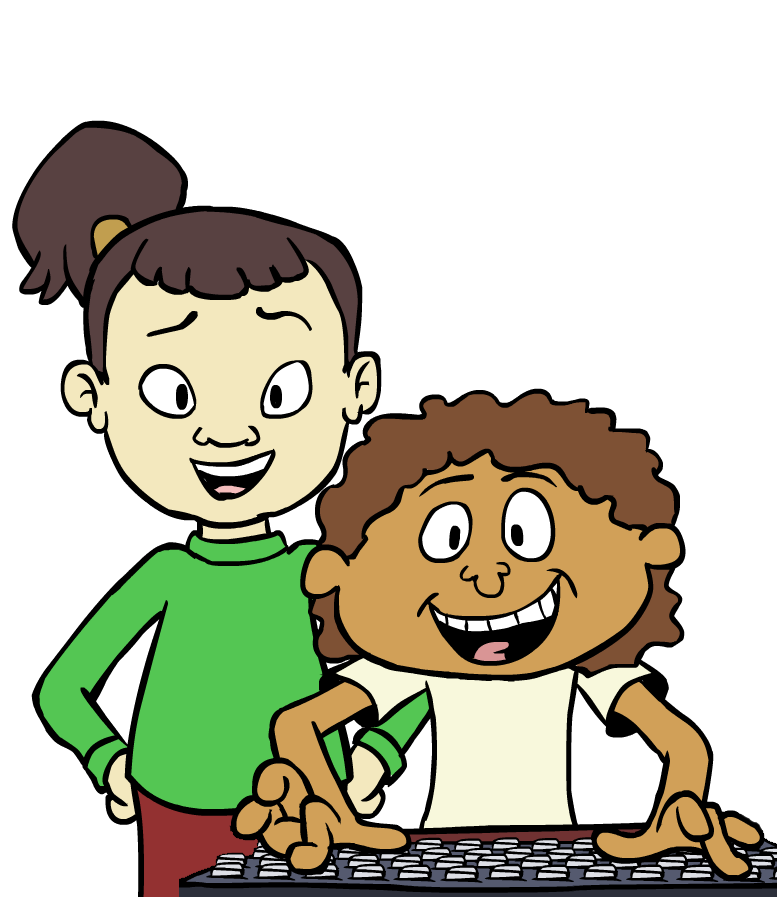 NetSafe Utah Pledge K-3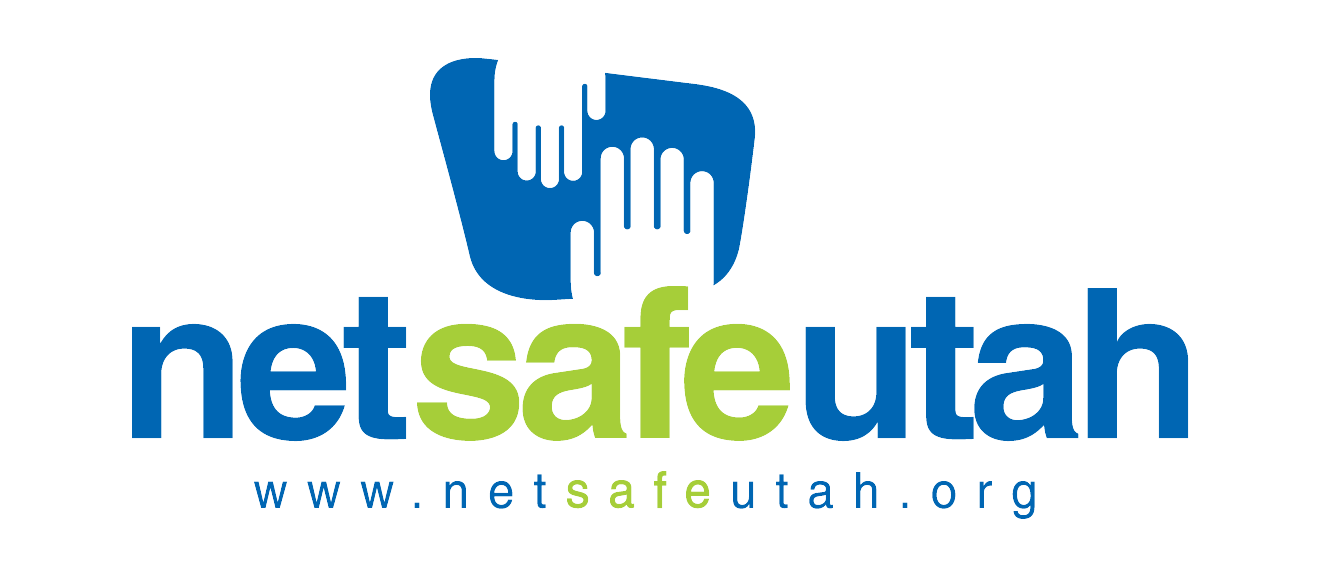 